KАРАР                                                                ПОСТАНОВЛЕНИЕОб утверждении схем расположения земельных участков на кадастровом плане территории         В соответствии с ст.11.10 Земельного кодекса Российской Федерации Администрация СП Мраковского сельсовета Гафурийского района Республики Башкортостан постановляет:     1. Утвердить прилагаемые схемы расположения земельных участков на кадастровом плане территории: 1) схема расположения земельного участка на кадастровом плане территории, установить и утвердить следующие характеристики земельного участка:- местоположение: Республика Башкортостан, Гафурийский район, Мраковский сельсовет, - площадь :ЗУ1=174 кв.м., - категория земель - земли промышленности, энергетики, транспорта, связи, радиовещания, телевидения, информатики, земли для обеспечения  космической деятельности, земли обороны, безопасности и земли иного  специального назначения,- разрешенное использование – для размещения автомобильной дороги "Янгискаин - Мраково - Юрактау - дом отдыха "Шихан".2) схема расположения земельного участка на кадастровом плане территории, установить и утвердить следующие характеристики земельного участка:- местоположение: Республика Башкортостан, Гафурийский район, Мраковский сельсовет, - площадь :ЗУ1=204 кв.м., - категория земель - земли промышленности, энергетики, транспорта, связи, радиовещания, телевидения, информатики, земли для обеспечения  космической деятельности, земли обороны, безопасности и земли иного  специального назначения,- разрешенное использование – для размещения автомобильной дороги "Янгискаин - Мраково - Юрактау - дом отдыха "Шихан".3) схема расположения земельного участка на кадастровом плане территории, установить и утвердить следующие характеристики земельного участка:- местоположение: Республика Башкортостан, Гафурийский район, Мраковский сельсовет, с.Мраково,- площадь :ЗУ1=511 кв.м., - категория земель - земли населенных пунктов,- разрешенное использование – для размещения автомобильной дороги "Янгискаин - Мраково - Юрактау - дом отдыха "Шихан".     2. Поставить земельные участки на государственный кадастровый учет в филиале ФГБУ «Федеральная кадастровая палата Федеральной службы государственной регистрации кадастра и картографии» по Республике Башкортостан.      3. Контроль за исполнением настоящего постановления оставляю за собой.     4. Постановление вступает в силу со дня его подписания.Глава сельского поселения                                                               С.С.Ярмухаметов«11» декабрь  2015й.№ 68«11» декабря 2015г.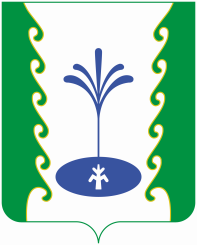 